Литературный фестиваль «Войны священные страницы»В рамках месячника военно-патриотического воспитания и оборонно-массовой работы 18 февраля в МБОУ Висловская СОШ среди обучающихся 5-7 классов проведён   литературный фестиваль «Войны священные страницы».Торжественно и проникновенно в исполнении участников конкурса прозвучали стихотворения Р. Рождественского, А. Твардовского и других поэтов.  Ребята очень ответственно подошли к выбору произведений, костюмов. Каждое выступление чтецов было неповторимым и запоминающимся.  Чтение стихов сопровождалось музыкой. В выбранных произведениях учащиеся старались передать своё понимание текста, отношение к тем грозным событиям, выразить свои чувства. Покорили  собравшихся в зале своей искренностью обучающихся 6 класса (Р. Рождественский «Реквием»),   обучающихся 5б класса (композиция «Дети войны»). Проникновенным было выступление Пацера Юлии и обучающихся 5а класса (М. Джалиль «Варварство»).  Обучающиеся 7а класса проявили артистизм в инсценировании произведения А. Твардовского «Рассказ танкиста». Затаив дыхание, слушали зрители   Кахидзе Руслана, под гитару он исполнил  песню, посвященную воинам-десантникам «Тюльпаны».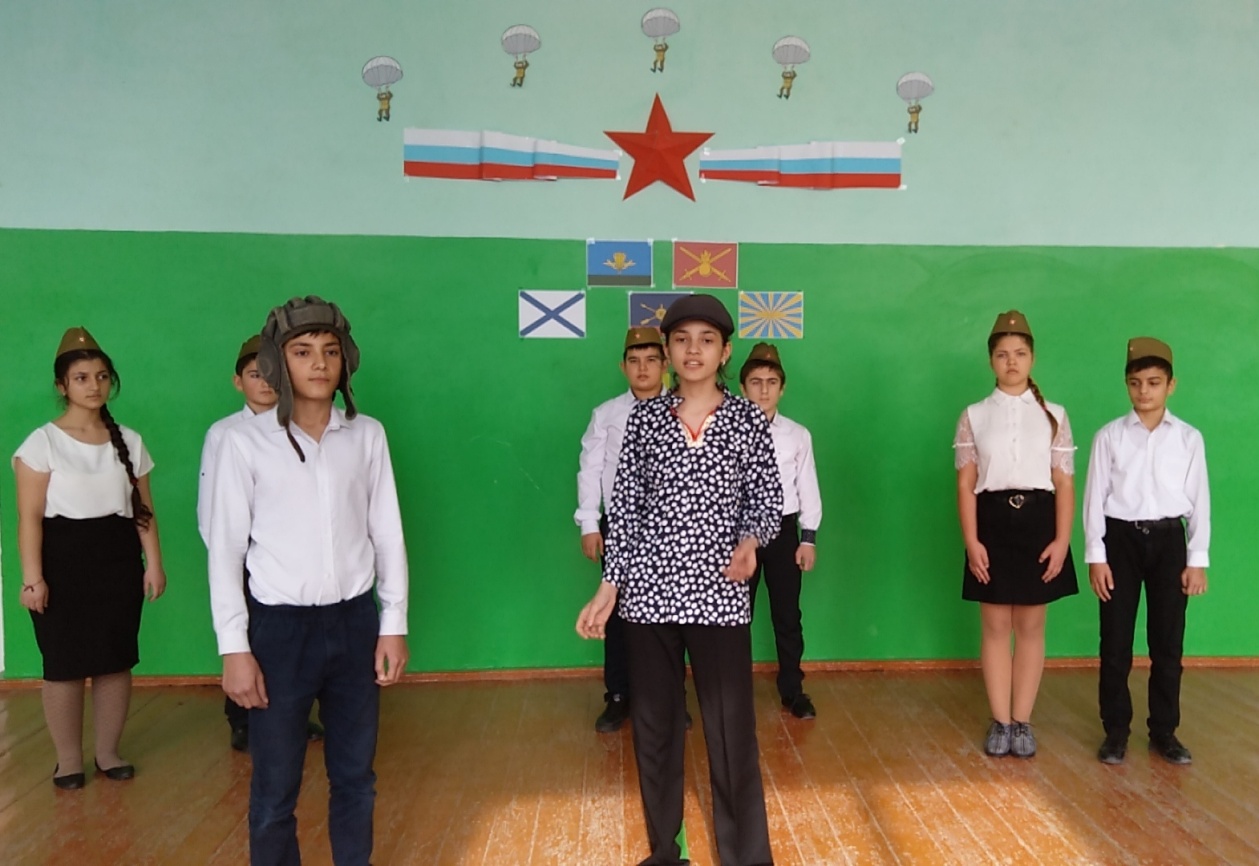 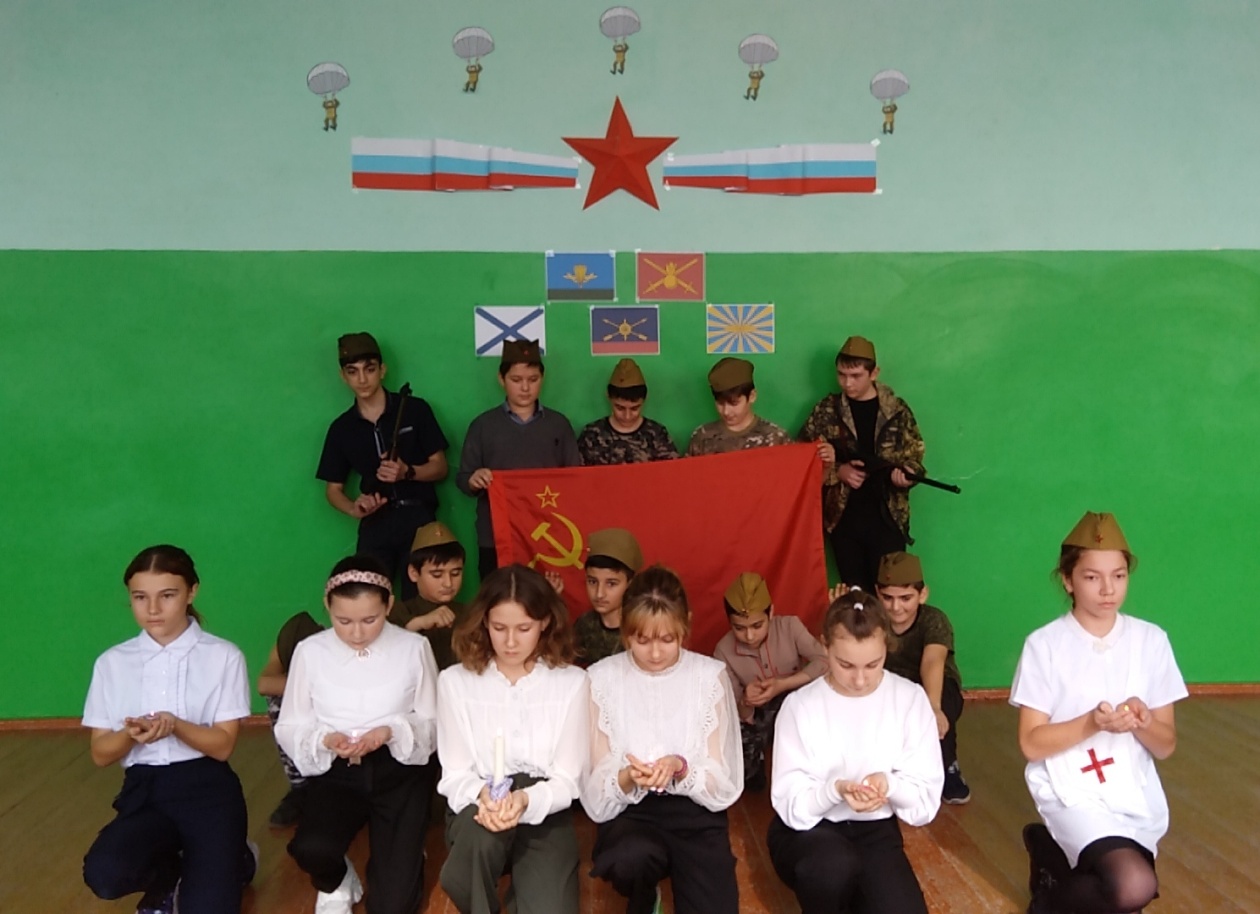 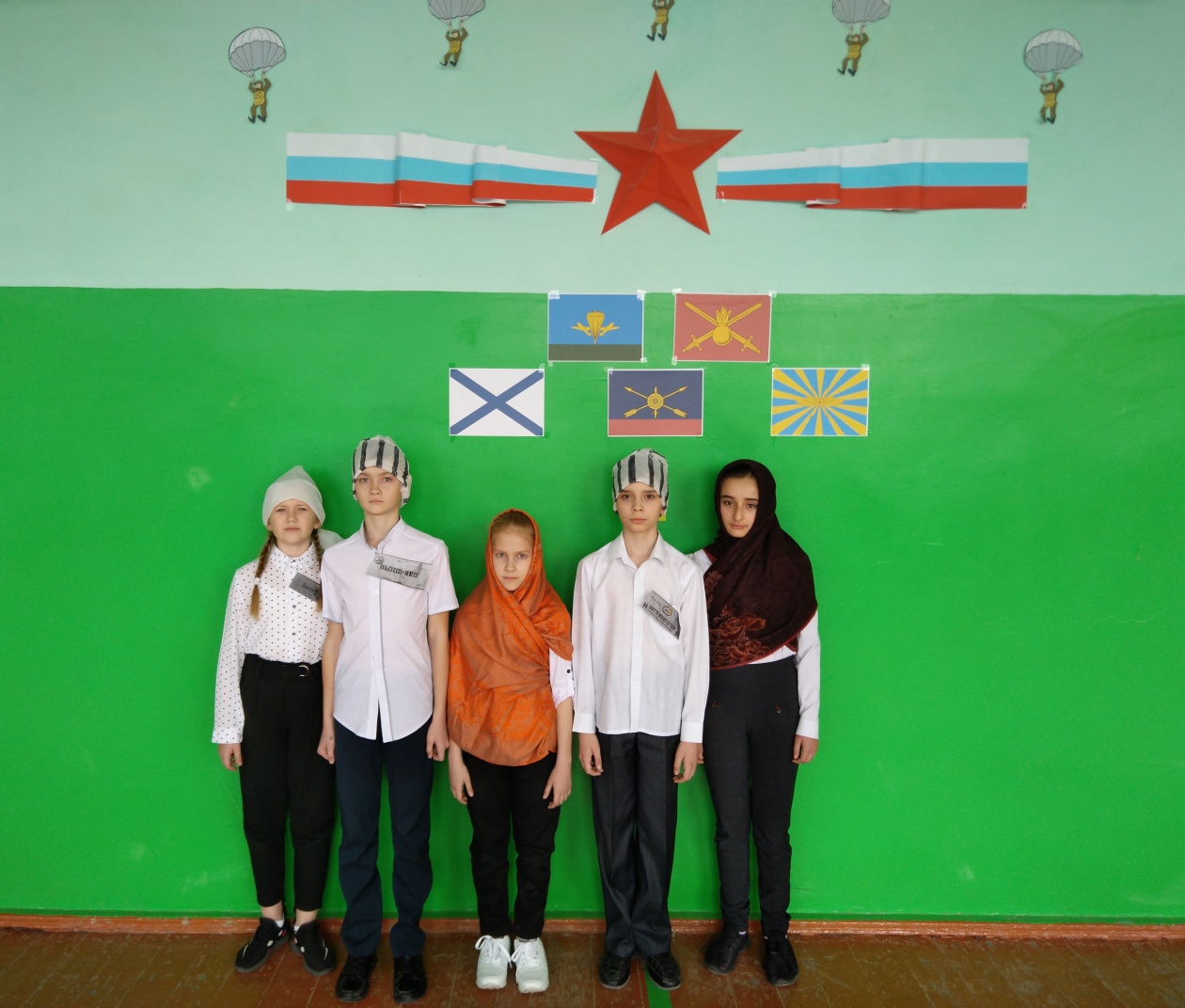 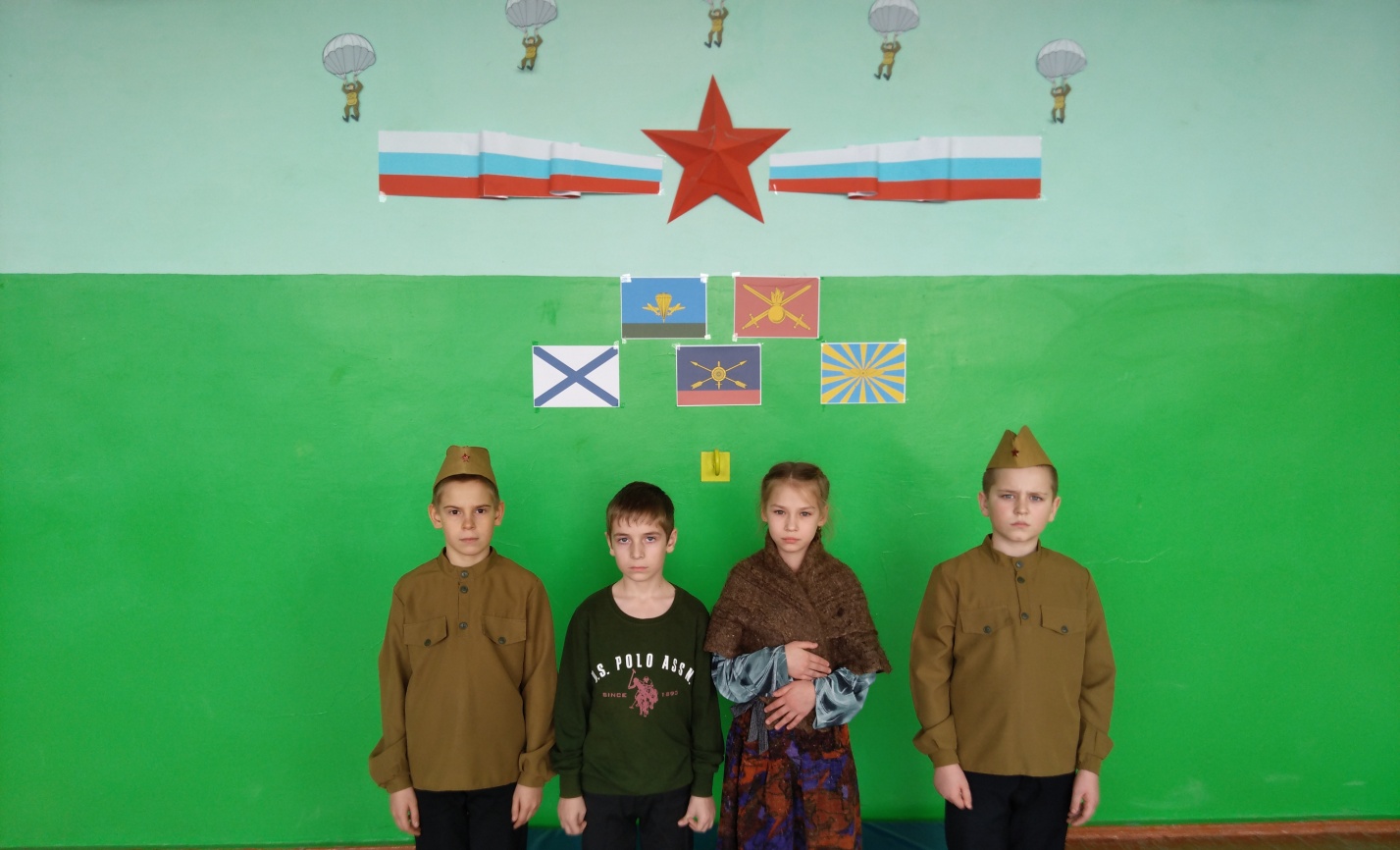 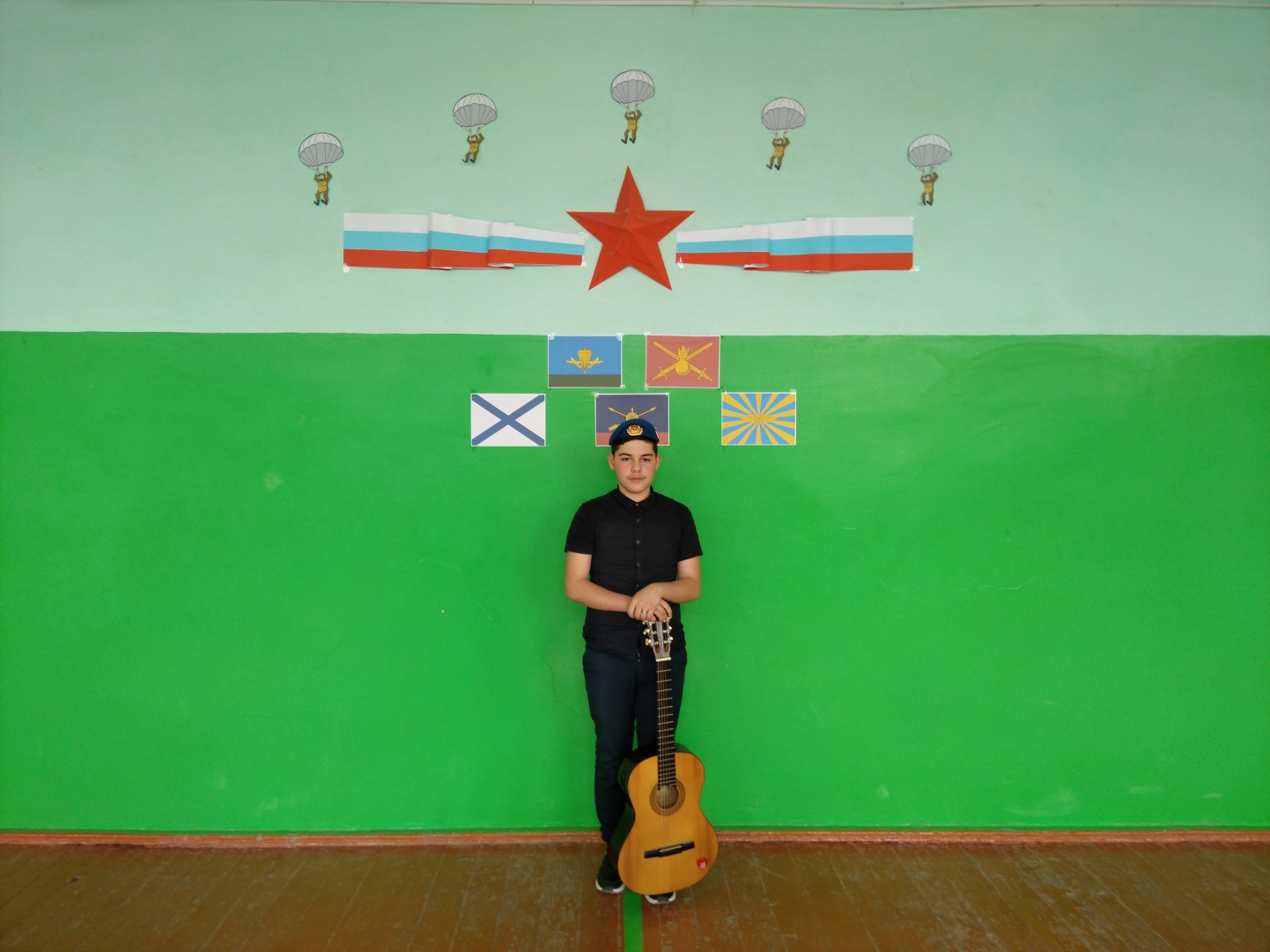 